20.01.2020 г. № 1                                                                        ИНФОРМАЦИЯ  для членов Свердловского Представительства Международного Союза педагогов-художников16 января 2020 года в  Свердловском художественном училище им.И.Д.Шадра состоялось общее  собрание членов Свердловского представительства  Международного Союза педагогов-художников. Заслушана и принята к сведению информация председателя Совета представительства Заслуженного работника культуры РФ Аникина В.К. о проведении мероприятий 2019 года и планах  на 2020 год.      Участники собрания обменялись информацией об участии в конференциях, семинарах, пленэрах, зарубежных поездках по программам Правления Союза (г.Москва). Утвержден план работы представительства МСПХ по Свердловской области на 2020 год.      Отмечено, что состав региональной организации увеличился до 140 членов, работающих в художественных образовательных учреждениях 24 городов и поселков региона.      Принято решение о проведении сверки личных данных членов Союза, внесении изменений в их учетные документы.Подтверждены полномочия прежнего Состава Совета Свердловского представительства МСПХ и его председателя.Дополнительно в Состав Совета введены:  -   Веселова Надежда Евгеньевна – заместитель директора ДХШ № 1  имени П.П.Чистякова г.Екатеринбурга;-   Максяшин Александр Семёнович – ветеран труда Свердловской области, член Союза художников России, профессор РГППУ.Совет представительства напоминает членам Союза о необходимости  регулярного и своевременного внесения членских взносов. Уставом и инструкциями Правления определено внесение членских взносов в течении  первого месяца каждого наступившего года. Не работающие пенсионеры уплачивают членские взносы в размере 100 рублей в год. Все работающие, в том числе и пенсионеры, вносят взносы в размере 1000 рублей  в год.      За приём взносов членов Союза отвечает член Совета Свердловского представительства МСПХ Надежда Евгеньевна Веселова – ДХШ № 1 (г.Екатеринбург, ул.К.Либкнехта, 2).            Для не имеющих возможности уплатить членский взнос в Екатеринбурге предлагаем вариант почтой на адрес: 623856, г.Ирбит, ул.50 лет Октября, 44-71 Аникину Владимиру Константиновичу.      40 членов Союза уже оплатили членский взнос на собрании. Поступившая информация внесена  в соответствующие реестры. 50% принятой суммы согласно инструкций отправлена в Правление Союза.Ближайшее мероприятие Свердловского представительства МСПХ – 7 февраля 2020 года в Екатеринбурге в Доме кино в 14.00 открытие выставки творческих работ членов Союза «Весь мир – театр, а люди в нем актеры»  и подведение итогов конкурса  на премию совета Свердловского представительства МСПХ за лучшую педагогическую работу 2019 года.      Конкурс в 2020 году будет проводиться вновь.Владимир Аникин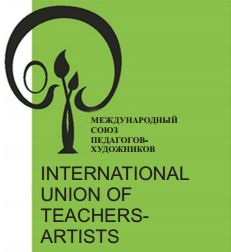 ПРЕДСТАВИТЕЛЬСТВОМЕЖДУНАРОДНОГО СОЮЗА ПЕДАГОГОВ-ХУДОЖНИКОВ В СВЕРДЛОВСКОЙ ОБЛАСТИ623850; г. Ирбит, Свердловской области, ул. Советская, 17тел./ факс: (34355)6-39-14; e-mail: irbitdschoolart@list.ru  